АДМИНИСТРАЦИЯ ГОРОДА КЕДРОВОГО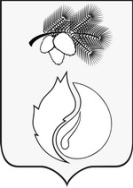 ПОСТАНОВЛЕНИЕ29.12.2021 г.		                                                                                                                  № 322Томская областьг. Кедровый(с изменениями от 10.03.2022 № 54, от 22.07.2022 № 181, от 05.12.2022 № 307)Об утверждении перечня главных администраторов доходов бюджета муниципального образования «Город Кедровый»В соответствии со статьей 160.1 Бюджетного кодекса Российской Федерации, постановлением Правительства Российской Федерации от 16.09.2021 № 1569 «Об утверждении общих требований к закреплению за органами государственной власти (государственными органами) субъекта Российской Федерации, органами управления территориальными фондами обязательного медицинского страхования, органами местного самоуправления, органами местной администрации полномочий главного администратора доходов бюджета и к утверждению перечня главных администраторов доходов бюджета субъекта Российской Федерации, бюджета территориального фонда обязательного медицинского страхования, местного бюджета»ПОСТАНОВЛЯЕТ:Утвердить перечень главных администраторов доходов муниципального образования «Город Кедровый», согласно приложению к настоящему постановлению.Постановление вступает в силу со дня его официального опубликования и применяется к правоотношениям, возникающим при составлении и исполнении бюджета, начиная с бюджета на 2022 год и на плановый период 2023 и 2024 годов.Опубликовать постановление в Информационном бюллетене городского округа «Город Кедровый», разместить на официальном сайте Администрации города Кедрового в информационно-телекоммуникационной сети «Интернет»: http://www.kedradm.ru.Контроль за исполнением постановления возложить на руководителя отдела финансов и экономики.  Мэр города Кедрового						              	    Н.А. СоловьеваУстюжанина Анна Алексеевна8(38-250)35-516ПриложениеУтверждено постановлением Администрации города Кедровогоот 29.12.2021 г. № 322Перечень видов доходов, закрепленных за администраторами доходов местного бюджета - органами местного самоуправления и казенными учреждениями№ п/пКоды бюджетной классификации РФНаименование администраторов доходов местного бюджета и закрепляемых за ними видов доходов123901Администрация муниципального образования «Город Кедровый»901 1 08 07150 01 1000 110Государственная пошлина за выдачу разрешения на установку рекламной конструкции901 1 11 05012 04 0000 120Доходы, получаемые в виде арендной платы за земельные участки, государственная собственность на которые не разграничена и которые расположены в границах городских округов, а также средства от продажи права на заключение договоров аренды указанных земельных участков901 1 11 05024 04 0000 120Доходы, получаемые в виде арендной платы, а также средства от продажи права на заключение договоров аренды за земли, находящиеся в собственности городских округов (за исключением земельных участков муниципальных бюджетных и автономных учреждений)901 1 11 05034 04 0000 120Доходы от сдачи в аренду имущества, находящегося в оперативном управлении органов управления городских округов и созданных ими учреждений (за исключением имущества муниципальных бюджетных и автономных учреждений)901 1 11 09044 04 0000 120Прочие поступления от использования имущества, находящегося в собственности городских округов (за исключением имущества муниципальных бюджетных и автономных учреждений, а также имущества муниципальных унитарных предприятий, в том числе казенных)901 1 13 02994 04 0000 130Прочие доходы от компенсации затрат бюджетов городских округов901 1 14 02043 04 0000 410Доходы от реализации иного имущества, находящегося в собственности городских округов (за исключением имущества муниципальных бюджетных и автономных учреждений, а также имущества муниципальных унитарных предприятий, в том числе казенных), в части реализации основных средств по указанному имуществу901 1 14 06012 04 0000 430Доходы от продажи земельных участков, государственная собственность на которые не разграничена и которые расположены в границах городских округов901 1 14 06024 04 0000 430Доходы от продажи земельных участков, находящихся в собственности городских округов (за исключением земельных участков муниципальных бюджетных и автономных учреждений)901 1 16 07010 04 0000 140Штрафы, неустойки, пени, уплаченные в случае просрочки исполнения поставщиком (подрядчиком, исполнителем) обязательств, предусмотренных муниципальным контрактом, заключенным муниципальным органом, казенным учреждением городского округа901 1 16 10123 01 0041 140Доходы от денежных взысканий (штрафов), поступающие в счет погашения задолженности, образовавшейся до 1 января 2020 года, подлежащие зачислению в бюджет муниципальногообразования по нормативам, действовавшим в 2019 году (доходы бюджетов городских округов за исключением доходов, направляемых на формирование муниципальногодорожного фонда, а также иных платежей в случае принятия решения финансовым органом муниципального образования о раздельном учете задолженности)901 1 17 01040 04 0000 180Невыясненные поступления, зачисляемые в бюджеты городских округов901 1 17 05040 04 0000 180Прочие неналоговые доходы бюджетов городских округов14.1901 1 17 15020 04 0003 150Инициативные платежи, зачисляемые в бюджеты городских округов «Благоустройство территории, 636615, Томская область, г. Кедровый, 1 и 2 микрорайоны. Ремонт внутриквартальных проездов»исключенисключенисключенисключен901 2 02 20077 04 0000 150Субсидии бюджетам городских округов на софинансирование капитальных вложений в объекты муниципальной собственности901 2 02 25304 04 0000 150Субсидии бюджетам городских округов на организацию бесплатного горячего питания обучающихся, получающих начальное общее образование в государственных и муниципальных образовательных организациях901 2 02 25555 04 0000 150Субсидии бюджетам городских округов на поддержку государственных программ субъектов Российской Федерации и муниципальных программ формирования современной городской среды901 2 02 25527 04 0000 150Субсидии бюджетам городских округов на государственную поддержку малого и среднего предпринимательства, включая крестьянские (фермерские) хозяйства, а также на реализацию мероприятий по поддержке молодежного предпринимательства901 2 02 29999 04 0000 150Прочие субсидии бюджетам городских округов901 2 02 30024 04 0000 150Субвенции бюджетам городских округов на выполнение передаваемых полномочий субъектов Российской Федерации901 2 02 30027 04 0000 150Субвенции бюджетам городских округов на содержание ребенка в семье опекуна и приемной семье, а также вознаграждение, причитающееся приемному родителю901 2 02 35082 04 0000 150Субвенции бюджетам городских округов на обеспечение предоставления жилых помещений детям-сиротам и детям, оставшимся без попечения родителей, лицам из их числа по договорам найма специализированных жилых помещений901 2 02 35118 04 0000 150Субвенции бюджетам городских округов на осуществление первичного воинского учета на территориях, где отсутствуют военные комиссариаты901 2 02 35120 04 0000 150Субвенции бюджетам городских округов на осуществление полномочий по составлению (изменению) списков кандидатов в присяжные заседатели федеральных судов общей юрисдикции в Российской Федерации901 2 02 35469 04 0000 150Субвенции бюджетам городских округов на проведение Всероссийской переписи населения 2020 года901 2 02 45424 04 0000 150Иной межбюджетный трансферт на реализацию проектов создания комфортной городской среды в малых городах и исторических поселениях - победителях Всероссийского конкурса лучших проектов создания комфортной городской среды901 2 02 49999 04 0000 150Прочие межбюджетные трансферты, передаваемые бюджетам городских округов901 2 07 04010 04 0000 150Безвозмездные поступления от физических и юридических лиц на финансовое обеспечение дорожной деятельности, в том числе добровольных пожертвований, в отношении автомобильных дорог общего пользования местного значения городских округов901 2 07 04050 04 0000 150Прочие безвозмездные поступления в бюджеты городских округов32.1901 2 18 04030 04 0000 150Доходы бюджетов городских округов от возврата иными организациями остатков субсидий прошлых лет901 2 19 60010 04 0000 150Возврат прочих остатков субсидий, субвенций и иных межбюджетных трансфертов, имеющих целевое назначение, прошлых лет из бюджетов городских округов902Отдел финансов и экономики администрации муниципального образования «Город Кедровый»902 1 13 02994 04 0000 130Прочие доходы от компенсации затрат бюджетов городских округов902 1 16 07010 04 0000 140Штрафы, неустойки, пени, уплаченные в случае просрочки исполнения поставщиком (подрядчиком, исполнителем) обязательств, предусмотренных муниципальным контрактом, заключенным муниципальным органом, казенным учреждением городского округа902 1 16 10123 01 0041 140Доходы от денежных взысканий (штрафов), поступающие в счет погашения задолженности, образовавшейся до 1 января 2020 года, подлежащие зачислению в бюджет муниципальногообразования по нормативам, действовавшим в 2019 году (доходы бюджетов городских округов за исключением доходов, направляемых на формирование муниципальногодорожного фонда, а также иных платежей в случае принятия решения финансовым органом муниципального образования о раздельном учете задолженности)902 1 17 01040 04 0000 180Невыясненные поступления, зачисляемые в бюджеты городских округов902 1 17 05040 04 0000 180Прочие неналоговые доходы бюджетов городских округов902 2 02 15001 04 0000 150Дотации бюджетам городских округов на выравнивание бюджетной обеспеченности902 2 02 15002 04 0000 150Дотации бюджетам городских округов на поддержку мер по обеспечению сбалансированности бюджетов902 2 02 25467 04 0000 150Субсидии бюджетам городских округов на обеспечение развития и укрепления материально-технической базы домов культуры в населенных пунктах с числом жителей до 50 тысяч человек 902  2 02 25519 04 0000 150Субсидия бюджетам городских округов на поддержку отрасли культуры902 2 02 25576 04 0000 150Субсидии бюджетам городских округов на обеспечение комплексного развития сельских территорий902 2 02 29999 04 0000 150Прочие субсидии бюджетам городских округов902 2 02 30024 04 0000 150Субвенции бюджетам городских округов на выполнение передаваемых полномочий субъектов Российской Федерации902 2 02 49999 04 0000 150Прочие межбюджетные трансферты, передаваемые бюджетам городских округов902 2 07 04050 04 0000 150Прочие безвозмездные поступления в бюджеты городских округов48.1902 2 08 10000 04 0000 150Перечисления из бюджетов городских округов (в бюджеты городских округов) для осуществления взыскания902 2 08 04000 04 0000 150Перечисления из бюджетов городских округов (в бюджеты городских округов) для осуществления возврата (зачета) излишне уплаченных или излишне взысканных сумм налогов, сборов и иных платежей, а также сумм процентов за несвоевременное осуществление такого возврата и процентов, начисленных на излишне взысканные суммы49.1902 2 18 04030 04 0000 150Доходы бюджетов городских округов от возврата иными организациями остатков субсидий прошлых лет902 2 19 60010 04 0000 150Возврат прочих остатков субсидий, субвенций и иных межбюджетных трансфертов, имеющих целевое назначение, прошлых лет из бюджетов городских округов903Муниципальное казенное дошкольное образовательное учреждение - детский сад № 1 «Родничок» г. Кедрового903 1 13 01994 04 0000 130Прочие доходы от оказания платных услуг (работ) получателями средств бюджетов городских округов903 1 13 02994 04 0000 130Прочие доходы от компенсации затрат бюджетов городских округов903 1 16 07010 04 0000 140Штрафы, неустойки, пени, уплаченные в случае просрочки исполнения поставщиком (подрядчиком, исполнителем) обязательств, предусмотренных муниципальным контрактом, заключенным муниципальным органом, казенным учреждением городского округа903 1 17 01040 04 0000 180Невыясненные поступления, зачисляемые в бюджеты городских округов903 1 17 05040 04 0000 180Прочие неналоговые доходы бюджетов городских округов903 2 02 29999 04 0000 150Прочие субсидии бюджетам городских округов903 2 02 30024 04 0000 150Субвенции бюджетам городских округов на выполнение передаваемых полномочий субъектов Российской Федерации903 2 02 49999 04 0000 150Прочие межбюджетные трансферты, передаваемые бюджетам городских округов903 2 07 04050 04 0000 150Прочие безвозмездные поступления в бюджеты городских округов903 2 19 60010 04 0000 150Возврат остатков субсидий, субвенций и иных межбюджетных трансфертов, имеющих целевое назначение, прошлых лет из бюджетов городских округов905Муниципальное казенное общеобразовательное учреждение средняя общеобразовательная школа № 1 г. Кедрового905 1 13 01994 04 0000 130Прочие доходы от оказания платных услуг (работ) получателями средств бюджетов городских округов905 1 13 02994 04 0000 130Прочие доходы от компенсации затрат бюджетов городских округов905 1 16 07010 04 0000 140Штрафы, неустойки, пени, уплаченные в случае просрочки исполнения поставщиком (подрядчиком, исполнителем) обязательств, предусмотренных муниципальным контрактом, заключенным муниципальным органом, казенным учреждением городского округа905 1 17 01040 04 0000 180Невыясненные поступления, зачисляемые в бюджеты городских округов905 1 17 05040 04 0000 180Прочие неналоговые доходы бюджетов городских округов905 2 02 29999 04 0000 150Прочие субсидии бюджетам городских округов905 2 02 30024 04 0000 150Субвенции бюджетам городских округов на выполнение передаваемых полномочий субъектов Российской Федерации905 2 02 49999 04 0000 150Прочие межбюджетные трансферты, передаваемые бюджетам городских округов905 2 07 04050 04 0000 150Прочие безвозмездные поступления в бюджеты городских округов905 2 19 60010 04 0000 150Возврат остатков субсидий, субвенций и иных межбюджетных трансфертов, имеющих целевое назначение, прошлых лет из бюджетов городских округов907Отдел образования Администрации муниципального образования «Город Кедровый»907 1 13 02994 04 0000 130Прочие доходы от компенсации затрат бюджетов городских округов907 1 16 07010 04 0000 140Штрафы, неустойки, пени, уплаченные в случае просрочки исполнения поставщиком (подрядчиком, исполнителем) обязательств, предусмотренных муниципальным контрактом, заключенным муниципальным органом, казенным учреждением городского округа907 1 17 01040 04 0000 180Невыясненные поступления, зачисляемые в бюджеты городских округов907 1 17 05040 04 0000 180Прочие неналоговые доходы бюджетов городских округов907 2 02 25169 04 0000 150Субсидии бюджетам городских округов на создание (обновление) материально-технической базы для реализации основных и дополнительных общеобразовательных программ цифрового и гуманитарного профилей в общеобразовательных организациях, расположенных в сельской местности и малых городах78.1907 2 02 25179 04 0000 150Субсидии на проведение мероприятий по обеспечению деятельности советников директора по воспитанию и взаимодействию с детскими общественными объединениями в общеобразовательных организациях за счет средств резервного фонда Правительства Российской Федерации907 2 02 25210 04 0000 150Субсидии бюджетам городских округов на внедрение целевой модели цифровой образовательной среды в общеобразовательных организациях и профессиональных образовательных организациях79.1907 2 02 25304 04 0000 150Субсидии бюджетам городских округов на организацию бесплатного горячего питания обучающихся, получающих начальное общее образование в государственных и муниципальных образовательных организациях907 2 02 25491 04 0000 150Субсидии бюджетам городских округов на создание новых мест в образовательных организациях различных типов для реализации дополнительных общеразвивающих программ всех направленностей80.1907 2 02 25750 04 0000 150Субсидии бюджетам городских округов на реализацию мероприятий по модернизации школьных систем образования907 2 02 29999 04 0000 150Прочие субсидии бюджетам городских округов907 2 02 30024 04 0000 150Субвенции бюджетам городских округов на выполнение передаваемых полномочий субъектов Российской Федерации907 2 02 35304 04 0000 150Субвенции бюджетам городских округов на организацию бесплатного горячего питания обучающихся, получающих начальное общее образование в государственных и муниципальных образовательных организациях907 2 02 45303 04 0000 150Межбюджетные трансферты бюджетам городских округов на ежемесячное денежное вознаграждение за классное руководство педагогическим работникам государственных и муниципальных общеобразовательных организаций907 2 02 49999 04 0000 150Прочие межбюджетные трансферты, передаваемые бюджетам городских округов907 2 07 04050 04 0000 150Прочие безвозмездные поступления в бюджеты городских округов907 2 18 04020 04 0000 150Доходы бюджетов городских округов от возврата автономными учреждениями остатков субсидий прошлых лет907 2 19 60010 04 0000 150Возврат прочих остатков субсидий, субвенций и иных межбюджетных трансфертов, имеющих целевое назначение, прошлых лет из бюджетов городских округов908Муниципальное казенное образовательное учреждение дополнительного образования «Детская школа искусств» г. Кедрового908 1 13 01994 04 0000 130Прочие доходы от оказания платных услуг (работ) получателями средств бюджетов городских округов908 1 13 02994 04 0000 130Прочие доходы от компенсации затрат бюджетов городских округов908 1 16 07010 04 0000 140Штрафы, неустойки, пени, уплаченные в случае просрочки исполнения поставщиком (подрядчиком, исполнителем) обязательств, предусмотренных муниципальным контрактом, заключенным муниципальным органом, казенным учреждением городского округа908 1 17 01040 04 0000 180Невыясненные поступления, зачисляемые в бюджеты городских округов908 1 17 05040 04 0000 180Прочие неналоговые доходы бюджетов городских округов908 2 02 29999 04 0000 150Прочие субсидии бюджетам городских округов908 2 02 30024 04 0000 150Субвенции бюджетам городских округов на выполнение передаваемых полномочий субъектов Российской Федерации908 2 02 49999 04 0000 150Прочие межбюджетные трансферты, передаваемые бюджетам городских округов908 2 07 04050 04 0000 150Прочие безвозмездные поступления в бюджеты городских округов908 2 19 60010 04 0000 150Возврат остатков субсидий, субвенций и иных межбюджетных трансфертов, имеющих целевое назначение, прошлых лет из бюджетов городских округов909Муниципальное учреждение «Кедровская централизованная библиотечная система»909 1 13 01994 04 0000 130Прочие доходы от оказания платных услуг (работ) получателями средств бюджетов городских округов909 1 13 02994 04 0000 130Прочие доходы от компенсации затрат бюджетов городских округов909 1 16 07010 04 0000 140Штрафы, неустойки, пени, уплаченные в случае просрочки исполнения поставщиком (подрядчиком, исполнителем) обязательств, предусмотренных муниципальным контрактом, заключенным муниципальным органом, казенным учреждением городского округа909 1 17 01040 04 0000 180Невыясненные поступления, зачисляемые в бюджеты городских округов909 1 17 05040 04 0000 180Прочие неналоговые доходы бюджетов городских округов909 2 02 25519 04 0000 150Субсидия бюджетам городских округов на поддержку отрасли культуры909 2 02 29999 04 0000 150Прочие субсидии бюджетам городских округов909 2 02 30024 04 0000 150Субвенции бюджетам городских округов на выполнение передаваемых полномочий субъектов Российской Федерации909 2 02 49999 04 0000 150Прочие межбюджетные трансферты, передаваемые бюджетам городских округов909 2 07 04050 04 0000 150Прочие безвозмездные поступления в бюджеты городских округов909 2 19 60010 04 0000 150Возврат прочих остатков субсидий, субвенций и иных межбюджетных трансфертов, имеющих целевое назначение, прошлых лет из бюджетов городских округов910Муниципальное учреждение «Культура»910 1 13 01994 04 0000 130Прочие доходы от оказания платных услуг (работ) получателями средств бюджетов городских округов910 1 13 02994 04 0000 130Прочие доходы от компенсации затрат бюджетов городских округов910 1 16 07010 04 0000 140Штрафы, неустойки, пени, уплаченные в случае просрочки исполнения поставщиком (подрядчиком, исполнителем) обязательств, предусмотренных муниципальным контрактом, заключенным муниципальным органом, казенным учреждением городского округа910 1 16 10123 01 0041 140Доходы от денежных взысканий (штрафов), поступающие в счет погашения задолженности, образовавшейся до 1 января 2020 года, подлежащие зачислению в бюджет муниципальногообразования по нормативам, действовавшим в 2019 году (доходы бюджетов городских округов за исключением доходов, направляемых на формирование муниципальногодорожного фонда, а также иных платежей в случае принятия решения финансовым органом муниципального образования о раздельном учете задолженности)910 1 17 01040 04 0000 180Невыясненные поступления, зачисляемые в бюджеты городских округов910 1 17 05040 04 0000 180Прочие неналоговые доходы бюджетов городских округов910 2 02 20077 04 0000 150Субсидии бюджетам городских округов на софинансирование капитальных вложений в объекты муниципальной собственности119.1910 2 02 25467 04 0000 150Субсидии бюджетам городских округов на обеспечение развития и укрепления материально-технической базы домов культуры в населенных пунктах с числом жителей до 50 тысяч человек910 2 02 25519 04 0000 150Субсидии бюджетам городских округов на поддержку отрасли культуры910 2 02 29999 04 0000 150Прочие субсидии бюджетам округов910 2 02 30024 04 0000 150Субвенции бюджетам городских округов на выполнение передаваемых полномочий субъектов Российской Федерации910 2 02 49999 04 0000 150Прочие межбюджетные трансферты, передаваемые бюджетам городских округов910 2 02 45453 04 0000 150Иные межбюджетные трансферты на создание виртуальных концертных залов по результатам конкурсного отбора, проводимого Министерством культуры Российской Федерации910 2 07 04050 04 0000 150Прочие безвозмездные поступления в бюджеты городских округов910 2 19 60010 04 0000 150Возврат прочих остатков субсидий, субвенций и иных межбюджетных трансфертов, имеющих целевое назначение, прошлых лет из бюджетов городских округов912Муниципальное учреждение «Централизованная бухгалтерия» города Кедрового912 1 13 01994 04 0000 130Прочие доходы от оказания платных услуг (работ) получателями средств бюджетов городских округов912 1 13 02994 04 0000 130Прочие доходы от компенсации затрат бюджетов городских округов912 1 17 01040 04 0000 180Невыясненные поступления, зачисляемые в бюджеты городских округов912 1 17 05040 04 0000 180Прочие неналоговые доходы бюджетов городских округов912 2 07 04050 04 0000 150Прочие безвозмездные поступления в бюджеты городских округов